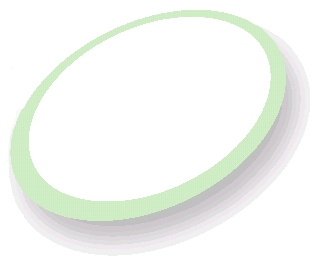 Warwickshire Road Safety Strategic Board Minutes Present Present Philip Secombe - Warwickshire Police and Crime Commissioner (Chair) Cllr Andy Crump- Warwickshire County Council Mark Ryder – Warwickshire County Council Chris Lewis - Warwickshire Police  Faz Christy - Warwickshire Police  Hazel Nicholas - Warwickshire Police  Martin Jelley - Warwickshire Police  Jeremy Mountford - Warwickshire Police  Kieran Amos- Warwickshire Fire and Rescue Service Fay Wileman- Warwickshire Road Safety Partnership Coordinator  Guests Iain Temperton - AgilysisTanya Fosdick - AgilysisApologies Marie Biddulph- Highways England  Philippa Young – Warwickshire County CouncilGarry Palmer – Warwickshire County Council.Opening remarksKSI’s - Collision figures are still quite low, main reason is lockdown.The Warwickshire police commercial vehicle has had terrific success with Operation Tramline, last week there was Operation Vertebrae which was about the M6.Philip Secombe - Warwickshire Police and Crime Commissioner (Chair) Cllr Andy Crump- Warwickshire County Council Mark Ryder – Warwickshire County Council Chris Lewis - Warwickshire Police  Faz Christy - Warwickshire Police  Hazel Nicholas - Warwickshire Police  Martin Jelley - Warwickshire Police  Jeremy Mountford - Warwickshire Police  Kieran Amos- Warwickshire Fire and Rescue Service Fay Wileman- Warwickshire Road Safety Partnership Coordinator  Guests Iain Temperton - AgilysisTanya Fosdick - AgilysisApologies Marie Biddulph- Highways England  Philippa Young – Warwickshire County CouncilGarry Palmer – Warwickshire County Council.Opening remarksKSI’s - Collision figures are still quite low, main reason is lockdown.The Warwickshire police commercial vehicle has had terrific success with Operation Tramline, last week there was Operation Vertebrae which was about the M6.1. Minutes of last meeting / matters arisingMinutes confirmed as true and correct recordActions from previous meeting:Finance and Funding - HN: confirmed article has been completed and FW circulated it to the group WRSP Communications and Branding update - HN: confirmed we found out costing of website hosting and they are very competitive cost wise and that we have gone ahead with the contracts and work has started on the website build. WRSP Branded Items – Approved FW will update in the meeting.December Drink and Drive campaign- CL: confirmed that reports have been shared with SB and the operational boardForensic Issue- PS: Further to my re-election I will looking at in terms of forensics. This will be a job for our new forensics set up which we are doing jointly with West Midlands Police. CL has been monitoring the national correspondence which comes out and have not detected any issues from a Warwickshire point of view. Drug and Rive campaign- CL has an Ops Board coming up soon and will be discussing some of the campaigns at the next meeting. Smart Motorways- FW sent over briefing pack. PS: Discussions are on-going within the region about Fire and Rescue and Ambulance, about Motorway policing and an MOU has been signed.  Hopefully this will improve the response to collisions and incidences on the motorway.Action: Agreement of the Chair for the following year. Board discussion on the election of a new chair for the Road Safety Partnership Strategic board. PS confirmed that he was happy to continue to serve for another 12 months.  Confirmation of PS to be chair of the strategic board for 12 months. WRSP Strategy Development – update from Iain Temperton and Tanya Fosdick of AgilysisIT took the meeting through the various responses in respect of interviews held with members.   A PowerPoint ‘Development of a Road Safety Strategy & Plan for Warwickshire Interim Report’ was presented.   Interviews went well, enthusiasm and commitment were high.  People are happy with membership in the main, but it is felt that the partnership should evolve and be dynamic and flexible and to bring in fresh blood where necessary Governance and Structure High levels of satisfaction, nobody wants to change anything in how the partnership is structured. Desire for strategic board to be more definitive in terms of leadership, at the operational level the practitioners like to be more robust and tell them where they need to be goingInfluence or Control Huge consensus, how much of the day job should the partnership have a say over, it should be soft power, rather than hard power.Priorities Target and PerformanceWants targets to be part of the culture. Conscious that there is no National lead, so Warwickshire needs to set its own course.  Performance indicators need a good positive narrative and tighten up on data.  Majority support for Vision zero.  Delivery modelWarwickshire is working within the National arena. Need to be agile and flexible. Concerns of work rates around Local Authority and blue light services, this is a National issue.Partnership Function Huge desire to work across borders. Sharing best practice with our neighbours.  Other Thoughts A desire for an enhanced comms and data function.  More designed role for the partnership co-ordinator. This role is to support and guide, not deliver and there is a risk that it will be viewed that ‘the partnership co-ordinator can do that’.  TF ran through the PowerPoint slides for the next steps in writing the strategies.   She also advised that 11% of our casualties come from the West Midlands. Full details of the slides were emailed out to members.  Draft report will now be developed before going out to public consultation.  Board thanked them both for the presentation. Board discussion on data and agreed with Agilysis not to use 2020 data. Some concern around vision zero and disenfranchising people but agreed to articulate it as a philosophy. Agilysis will give clear guidance to the board on how you approve workflows, and a tick box exercise for those working at operational level. Board discussion on the importance of community engagement. Managing expectations is important but through the new strategy seeing the community as a resource. Then it is not about them demanding, there is an interchange there and they can do things for you, they can spread the message, do community speed watch, they can collect data.  Board discussion on frequency of meetings.  Partnership needs a dynamic approach and to be flexible and agile, that is more focussed at the operational level and the working group level. We are looking to instigate a reporting structure via the partnership co-ordinator.  There will be performance indicators and it going to be how often do you want to discuss those. Board decision to keep the same frequency of meetings.  Board decision to review the strategy before it goes out for public consultation. Board asks for 2 to 3 weeks to review. 3. Finance and Funding Applications FW: The strategic board has approved funding for £6296 of high visibility items which have now been delivered 4. Update from Operational BoardGarry Palmer who is Policy Lead at Warwickshire County Council is Operational Board chair now.  The group approved joining the National Young Riders Forum which supports young riders aged 16-24. A school parking working group has been set up to improve partnership working. The group looks to continue look for way to solve the problem of school parking using the Warwickshire Police Problem Solving model with the first step surveying schools, residents, and parent/careers to understand the problem further.Partners join Andy Cox on 21st May as he ran through Warwickshire as part of 200km run to raise money for Road Peace, the partnership raised over £700.  5. Update from Communications subgroupThe work on the website has started for the Road Safety partnership and we have circulated the first draft templates to the board. Partnership have an agreed schedule with Bread & Butter and without any delays we should have a website by the end of July.  In respect of the launch, we are creating 3 social media clips for the launch.  Education and Training, Enforcement & Engineering that will cover everyone’s capabilities.  Board happy with the progress.6. Update from the speed working group: proposal for central reporting system of resident’s speed concernsCL: Presented a slide show. Speed working group are looking to establish a centralised way of dealing with speed concerns based off the current model in Lancaster. This will allow the partnership to be more consistent across the county. The online Speed Reporting System form, the Analysis Speed Compliance Dashboard and benefits of a partnership reporting system was explained to the board via the presentation. Discussion on administration.  In Lancaster the partnership coordinator does the this but Warwickshire will look at options through WCC business support through the coordinator will have the day-to-day overview. Concern from police regarding all concerns outcomings come to them which will be taken back to the group.  Discussion in cost as licences are needed and the building of the website. Estimates currently are £9K. Board confirm they are happy with the project and approve the speed working group to continue work. 7. Discussion on National WorkNo items raised.8. Updates on current road safety initiatives and prioritiesWarwickshire County Council  Recently allocated HS2 funding which we have had around road safety education of primary age around increased levels of HGV’s and keeping away from the kerb.   On Capital schemes, we have completed all the ones we had in for 2020/21 and a visual reference to all the schemes is being create to celebrate the success of those so that is something to share with the partnership in due course.  Warwickshire PoliceOPCC gave funding for the CCTV system for the unmarked bike and are expecting that to be fitted and in force within two weeks.  Invested in training for two more police bikers, they are going on a standby course in July, with a further advanced course later in the year.   Bike safe began in April and is fully booked through to the end of season. NPCC campaigns over the last few months, March was commercial vehicle week, also ran Op Tramline with the truck.  In April, the two wheeled campaign, primarily education on this occasion.  We had some assistance form KIA, WCC and Balfour Beaty to put up some signs, think bike!  In May Operation Vertebrae, a national operation looking at the M6 from top to bottom.  9. Actions for Operating BoardACTION:  Look at draft strategy development coming through from Iain and TanyaACTION: Keep an eye on any future funding and applications.ACTION: HN proceeding to set up the website Speed working group and reporting system is ongoing, get a more detailed busines case at the next meeting.  All agreeable in principle, need to know how the load of work will disseminate.  Keen that responsibilities should be shared out.10. Any other business NoneNext meeting:  26th August 3:00-4:301. Minutes of last meeting / matters arisingMinutes confirmed as true and correct recordActions from previous meeting:Finance and Funding - HN: confirmed article has been completed and FW circulated it to the group WRSP Communications and Branding update - HN: confirmed we found out costing of website hosting and they are very competitive cost wise and that we have gone ahead with the contracts and work has started on the website build. WRSP Branded Items – Approved FW will update in the meeting.December Drink and Drive campaign- CL: confirmed that reports have been shared with SB and the operational boardForensic Issue- PS: Further to my re-election I will looking at in terms of forensics. This will be a job for our new forensics set up which we are doing jointly with West Midlands Police. CL has been monitoring the national correspondence which comes out and have not detected any issues from a Warwickshire point of view. Drug and Rive campaign- CL has an Ops Board coming up soon and will be discussing some of the campaigns at the next meeting. Smart Motorways- FW sent over briefing pack. PS: Discussions are on-going within the region about Fire and Rescue and Ambulance, about Motorway policing and an MOU has been signed.  Hopefully this will improve the response to collisions and incidences on the motorway.Action: Agreement of the Chair for the following year. Board discussion on the election of a new chair for the Road Safety Partnership Strategic board. PS confirmed that he was happy to continue to serve for another 12 months.  Confirmation of PS to be chair of the strategic board for 12 months. WRSP Strategy Development – update from Iain Temperton and Tanya Fosdick of AgilysisIT took the meeting through the various responses in respect of interviews held with members.   A PowerPoint ‘Development of a Road Safety Strategy & Plan for Warwickshire Interim Report’ was presented.   Interviews went well, enthusiasm and commitment were high.  People are happy with membership in the main, but it is felt that the partnership should evolve and be dynamic and flexible and to bring in fresh blood where necessary Governance and Structure High levels of satisfaction, nobody wants to change anything in how the partnership is structured. Desire for strategic board to be more definitive in terms of leadership, at the operational level the practitioners like to be more robust and tell them where they need to be goingInfluence or Control Huge consensus, how much of the day job should the partnership have a say over, it should be soft power, rather than hard power.Priorities Target and PerformanceWants targets to be part of the culture. Conscious that there is no National lead, so Warwickshire needs to set its own course.  Performance indicators need a good positive narrative and tighten up on data.  Majority support for Vision zero.  Delivery modelWarwickshire is working within the National arena. Need to be agile and flexible. Concerns of work rates around Local Authority and blue light services, this is a National issue.Partnership Function Huge desire to work across borders. Sharing best practice with our neighbours.  Other Thoughts A desire for an enhanced comms and data function.  More designed role for the partnership co-ordinator. This role is to support and guide, not deliver and there is a risk that it will be viewed that ‘the partnership co-ordinator can do that’.  TF ran through the PowerPoint slides for the next steps in writing the strategies.   She also advised that 11% of our casualties come from the West Midlands. Full details of the slides were emailed out to members.  Draft report will now be developed before going out to public consultation.  Board thanked them both for the presentation. Board discussion on data and agreed with Agilysis not to use 2020 data. Some concern around vision zero and disenfranchising people but agreed to articulate it as a philosophy. Agilysis will give clear guidance to the board on how you approve workflows, and a tick box exercise for those working at operational level. Board discussion on the importance of community engagement. Managing expectations is important but through the new strategy seeing the community as a resource. Then it is not about them demanding, there is an interchange there and they can do things for you, they can spread the message, do community speed watch, they can collect data.  Board discussion on frequency of meetings.  Partnership needs a dynamic approach and to be flexible and agile, that is more focussed at the operational level and the working group level. We are looking to instigate a reporting structure via the partnership co-ordinator.  There will be performance indicators and it going to be how often do you want to discuss those. Board decision to keep the same frequency of meetings.  Board decision to review the strategy before it goes out for public consultation. Board asks for 2 to 3 weeks to review. 3. Finance and Funding Applications FW: The strategic board has approved funding for £6296 of high visibility items which have now been delivered 4. Update from Operational BoardGarry Palmer who is Policy Lead at Warwickshire County Council is Operational Board chair now.  The group approved joining the National Young Riders Forum which supports young riders aged 16-24. A school parking working group has been set up to improve partnership working. The group looks to continue look for way to solve the problem of school parking using the Warwickshire Police Problem Solving model with the first step surveying schools, residents, and parent/careers to understand the problem further.Partners join Andy Cox on 21st May as he ran through Warwickshire as part of 200km run to raise money for Road Peace, the partnership raised over £700.  5. Update from Communications subgroupThe work on the website has started for the Road Safety partnership and we have circulated the first draft templates to the board. Partnership have an agreed schedule with Bread & Butter and without any delays we should have a website by the end of July.  In respect of the launch, we are creating 3 social media clips for the launch.  Education and Training, Enforcement & Engineering that will cover everyone’s capabilities.  Board happy with the progress.6. Update from the speed working group: proposal for central reporting system of resident’s speed concernsCL: Presented a slide show. Speed working group are looking to establish a centralised way of dealing with speed concerns based off the current model in Lancaster. This will allow the partnership to be more consistent across the county. The online Speed Reporting System form, the Analysis Speed Compliance Dashboard and benefits of a partnership reporting system was explained to the board via the presentation. Discussion on administration.  In Lancaster the partnership coordinator does the this but Warwickshire will look at options through WCC business support through the coordinator will have the day-to-day overview. Concern from police regarding all concerns outcomings come to them which will be taken back to the group.  Discussion in cost as licences are needed and the building of the website. Estimates currently are £9K. Board confirm they are happy with the project and approve the speed working group to continue work. 7. Discussion on National WorkNo items raised.8. Updates on current road safety initiatives and prioritiesWarwickshire County Council  Recently allocated HS2 funding which we have had around road safety education of primary age around increased levels of HGV’s and keeping away from the kerb.   On Capital schemes, we have completed all the ones we had in for 2020/21 and a visual reference to all the schemes is being create to celebrate the success of those so that is something to share with the partnership in due course.  Warwickshire PoliceOPCC gave funding for the CCTV system for the unmarked bike and are expecting that to be fitted and in force within two weeks.  Invested in training for two more police bikers, they are going on a standby course in July, with a further advanced course later in the year.   Bike safe began in April and is fully booked through to the end of season. NPCC campaigns over the last few months, March was commercial vehicle week, also ran Op Tramline with the truck.  In April, the two wheeled campaign, primarily education on this occasion.  We had some assistance form KIA, WCC and Balfour Beaty to put up some signs, think bike!  In May Operation Vertebrae, a national operation looking at the M6 from top to bottom.  9. Actions for Operating BoardACTION:  Look at draft strategy development coming through from Iain and TanyaACTION: Keep an eye on any future funding and applications.ACTION: HN proceeding to set up the website Speed working group and reporting system is ongoing, get a more detailed busines case at the next meeting.  All agreeable in principle, need to know how the load of work will disseminate.  Keen that responsibilities should be shared out.10. Any other business NoneNext meeting:  26th August 3:00-4:30